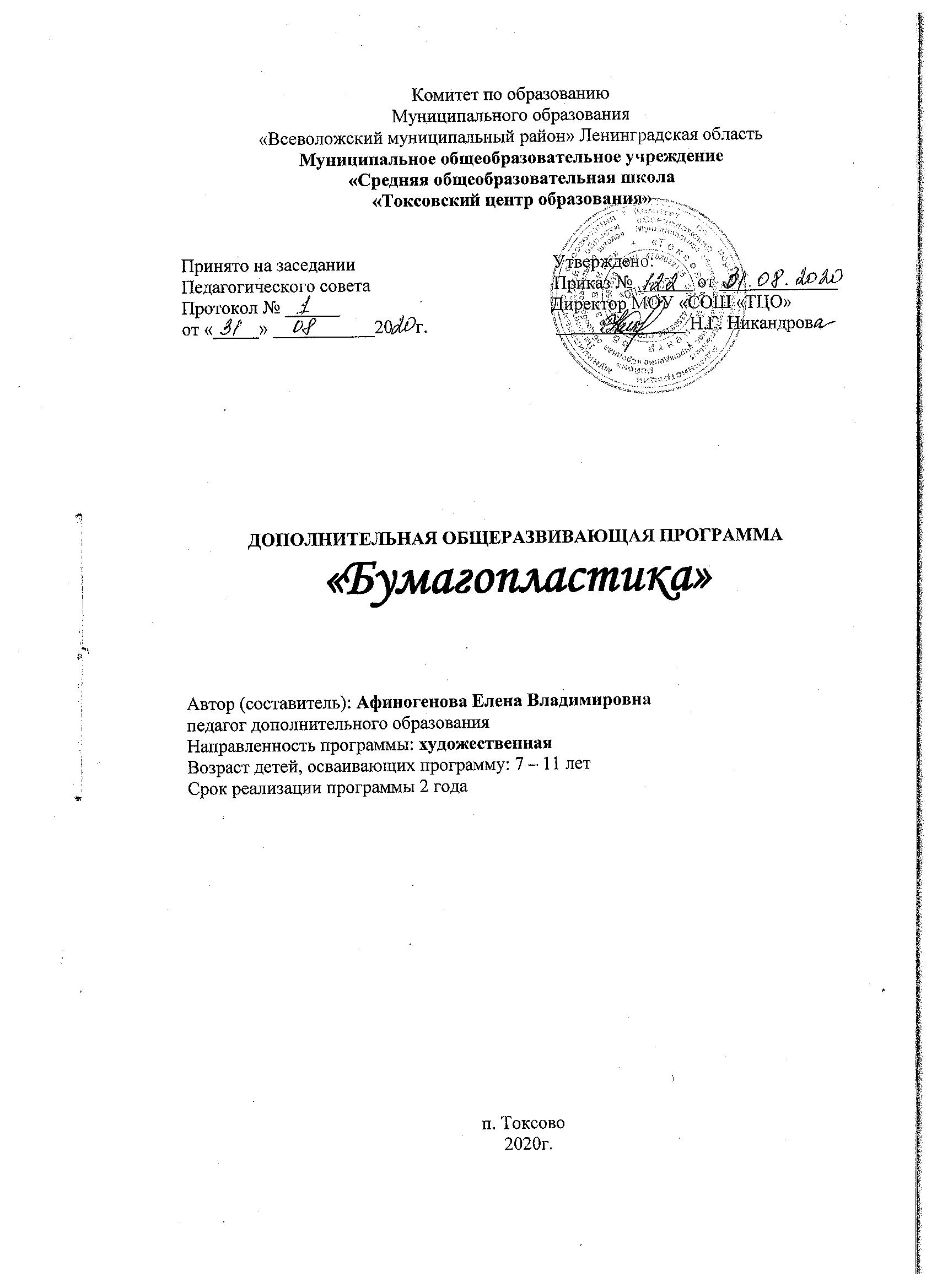 Пояснительная запискаТрудовая, изобразительная деятельность, декоративно-прикладное искусство народов рассматривается, как живое, творческое явление, которое развивается и включается в современную деятельность. Освоение учащимися традиций различных народов дает более цельное  представление о материальной культуре различных народов, ее отличие и сопоставление.Таким образом, полученные знания учащиеся смогут применять  в дальнейшей работе, творчески передавать и воплощать свои замыслы в жизни, что является важнейшим условием для реализации личности и ступенью в профессиональную  деятельность.Такой привычный и необходимый материал как бумага является одним из величайших изобретений человечества наряду с колесом, компасом компьютером.Оригами, киригами, скрапбукинг, китайское модульное оригами, папье - маше, аппликация, книга – все эти направления несут в  себе человеческий опыт, ремесло, духовность и культуру.Уникальность этой программы состоит в том, что дети погружаются в атмосферу творчества, где идет разнонаправленная работа с материалами. Когда бумага режется, мнётся, превращается в кашу, а потом лепится, клеится, складывается, получая новые возможности для создания интересны и красивых поделок. На занятиях дети получают такие важные психологические  навыки как воля, внимание, умение завершить начатое дело до конца. Практически с каждого занятия дети уходят с готовой поделкой из бумаги. Унося свою поделку домой, они уносят хорошее настроение и умение мастерить своими руками.Направленность общеразвивающей программы «Бумагопластика» – художественная.Нормативно-правовая базаДополнительная общеобразовательная общеразвивающая программа «Бумагопластика» разработана на основе:Федерального закона «Об образовании в Российской Федерации» (№ 273-ФЗ от 29.12.12),Концепции развития дополнительного образования детей (№ 1726-р от 04.09.14),Устава МОУ «СОШ «Токсовский ЦО»,Положения о дополнительных общеобразовательных общеразвивающих программах.Цель: Познакомить детей с образным языком искусства бумагопластики, её основными приёмами.Задачи: Образовательные:- Освоение базовых форм в искусстве оригами, приёмов киригами и скрапбукинга;- Самостоятельно собирать простую фигуру по схеме.- Освоить методы соединения различных форм: скрепление скотчем, склеивание, скрепление с помощью надрезов, скобок, бумажных шплинтов.Развивающие: - Развитие художественно-творческих способностей детей, фантазии, памяти, умения работать с различными техниками и видами бумаги.- Формирование пространственных представлений, художественного восприятия;- Развитие цветоощущения, творческой активности.- Развитие образного мышленнияВоспитательные:-Воспитывать художественный  вкус и трудолюбие.-Повышать интерес к культуре декоративно - прикладного искусства.-  Развивать усидчивость, логику, точность исполнения.- Научить распределять полномочия между собой..Отличительные особенности программы: в программе описано множество изделий простых и в тоже время очень интересных в исполнении. Большое разнообразие  техник бумагопластики позволяет выбрать модель изделия и способы его выполнения не только по вкусу ребёнка, но и соответственно заданной программе.занятия с бумагой несут в себе гидонестическое направление, формируют в ребенке уверенность в себе, т. к. всегда есть положительный материальный результат – поделка.творческое разнообразие при создании изделий.Организационно-педагогические условияСрок реализации программы – 2 года.Режим занятий:Занятия проходят 2 раза в неделю по 2 часа (акад. часа), 4 часа в неделю, 136 часов в год.Формы и режим занятий:Занятия проводятся один раз в неделю, продолжительность занятия – 2 академических часа (2 по 45 мин). Теоретические занятия по форме организации проводятся со всей группой детей, то есть предполагается коллективная работа. Практические занятия -  индивидуальная, групповая и парная работаФорма обучения: очнаяВозраст обучающихся: 6-11 лет.Наполняемость группы: 15 человек. На втором году обучения – 12-15 человек.Ожидаемые результаты и способы их проверки:В результате изучения программы обучающийся должен:Знать/ понимать- Значение слов: оригами, композиция, декорирование, орнамент растительный и геометрический, пропорция, стилизация, трафарет, шаблон, переплетение, сантиметр, миллиметр- Виды бумаги, её плотность и использование разной плотности бумаги в творческой работе.- Историческое появление различных изделий быта, японской куклы и журавлика, мини альбома для фотографий, «выцинанки-вырезанки», папье-маше и т.д.- Читать простые схемы и сопостовлять изображение с получившимся результатом - Названия геометрических фигур: круг, овал, прямоугольник, квадрат, треугольник, ромб и др.- Понимать что такое плоская форма, плоскостная и объемная; усвоить главные приемы декоративной композиции.- Названия геометрических форм: точка, линия, луч, угол, дуга, окружность, диагональ, спираль и др- Понимать слова: лицевая и изнаночная сторона.- Правила техники безопасности при работе с режущими и колющими инструментами: ножницами, шилом.Уметь-  Основные приемы в разных сферах бумагопластики:умение делать ровные сгибы, умение расплющивать бумагу, вытягивать- Делать простые композиционные решения из  бумаги разных фактур.- Владеть ножницами, инструментом для квиллинга, шилом.- Овладеть скручиванием, работать со штампами, знать различные узлы для завязывания лент, веревки.- Применять свои знания на практике.Использовать приобретенные знания и умения в практической деятельности и повседневной жизни для того, чтобы:- Подбирать цветовое решение к своей композиции.- Проявления положительного отношения к процессу труда и к результатам своего труда и других людей.Теоретические знания учащихся будут выявляться при помощи дидактических игр, викторин, вопросов, тестов, а также взаимопроверки и самопроверки.  Лучшие работы будут участвовать в конкурсах и выставках.Форма подведения итогов:  выставки работ, участие в творческих конкурсах, викторины, перфомансы, контрольные занятия, совместные занятия.Учебно-тематический план 1 год обученияСодержание программы1 год обученияРаздел 1: Вводное занятие. Техника безопасности при работе. 1 ч. (теория).Раздел 2: Введение в японское декоративно-прикладное искусство. 3 ч. 2.1 История бумаги 2.2  История оригами.2.3 «Выцинанки» в Белоруссии и Китае.Раздел 3: Мир условных обозначений и правил.16 ч.3.1 Схемы и условные знаки в оригами (учимся сами рисовать схемы). 3.2  Правила конструирования.3.3  Практичная нарезка бумаги.3.4  Правила работы с клеем (клей-карандаш, ПВА, канцелярский клей).3.5  Элементы «квилинга».3.6  Работа с красками, карандашами (окрашивание бумаги).3.7  «Штампинг» и его применение.3.8 Правила работы с пером, аквачернилами, гелевой ручкой,         акварельными фломастерами.3.9 Способы плетения из полосок бумаги или бересты («сердце»,       «коврик»). Совместное занятие с родителями. Занятие – сотрудничество.3.10 «Сделай эмоции». Многоликая маска.Раздел 4: Оригами. 19ч.4.1 Гирлянда (по принципу гармошки).4.2 Ёлочные игрушки.4.3 Звездочки.4.4 Снежинки («выцинанки»).4.5 Конструкция «Ёлка»4.6 Кусудама «Кристалл»4.7 Открытка с мотивом ёлочки. Контрольное занятие.4.8 Новогодний венок из пуанссетий4.9 Конверт, письмо для Деда Мороза.4.10 Корона Снежной королевы.4.11 Дед  Мороз, Снегурочка.4.12 Пара сапожек Санта Клауса.4.12 Праздник Ёлки. В икторина.4.14 Коробочка.4.15 Кубики.4.16 Картина в раме.4.17 Замок, конструкция из модулей (коллективная работа).4.18 СюррикенРаздел 5: Квиллинг. 20ч.5.1 Ветка рябины5.2 Подставка Валентинка5.3 Букет цветов5.4 Бабочка5.5 Нарциссы5.6 Бусы5.7 Джунгли5.8 Растительный орнаментРаздел 5: Оригами. 9 ч.5.1 Сказка  про моряка.Пальчиковый театр. Контрольное занятие.5.3 Волчок. Игра на знание условных знаков в схемах оригами.5.4 Говорящие модели.5.5 Летающие моделиМетодическое обеспечение дополнительной образовательной программы (1 год обучения)Методы организации учебно-воспитательного процесса:- Словесные методы - Наглядные методы - Практические методы обучения - Объяснительно-иллюстративные методы обучения - Репродуктивные методы обучения Частично-поисковые методы обучения (участие детей в коллективном поиске).- Исследовательские методы обучения Дидактический материалАфиногенова Е.В.  «Наглядные пособия кружка «Бумагопластика», фотографии готовых работ, схемы для сборки оригами, скейчи (схемы композиции для скрапбукинга)Материально-техническое оснащение занятийХорошо проветриваемое помещение.Комплект мебели.Школьная доска. Выставочные стенды.Компьютер.Принтер. Сканер.Ножи для вырубки основных форм.Для выполнения работ необходимы определенные материалы, инструменты и приспособления:Материалы: 	1. Цветная бумага для оригами, скрапбумага, тарелочки, салфетки разных размеров, картон: пивной, кардсток, переплетный; скрапбумага, бумага тишью.	2. Простые и цветные карандаши.            3. Фломастеры, аквафломастеры.          4. Клей ПВА, клей-карандаш, канцелярский клей.          5. АкварельГелевые ручки разных цветов.Термосфнрная пленка разных цветов.Инструменты: Ручки для квиллинга.Шило. Ножницы. Клей ПВА, клей-карандаш.Штампы ичернильные подушечки.Кисти разной мягкости и разного размера.Пластиковая палитра.Стаканы для водыПриспособления:Коробка для хранения инструментов.Учебно-тематический план 2 года обученияСодержание программы2 год обученияРаздел 1: Вводное занятие. Техника безопасности при работе. 1 ч. (теория)Раздел 2: Пропедевтика. Основы композиции. 3 ч.2.1 Симметрия  Закладка.2.2  Ассиметрия. Шоколадница.2.3 Ритм. Панно «Осень»Раздел 3: Оригами. Аппликация 21 ч.3.1 «Осенний калейдоскоп»3.2  «Листопад», панно3.3  «Осенний цветок», в основе базовая форма двойной треугольник.3.4  Панно «Осенний дождь», фигурки: зонтик, дети, листья3.5  Открытка с потайным карманом.3.6  «Осенний венок», фигурки: листики, плоские цветы.3.7  Натюрморт из фруктов. Фигурки: груши,  яблока, сливы.3.8 Базовая форма «Двойной квадрат», фигурка журавлика. Совместное   занятие с родителями. Занятие – сотрудничество.3.9 «Журавлик на гнезде»   3.10 Осенняя герлянда.3.11 Осенний натюрморт3.12 Герлянда из журавликов3.14 Летящий журавлик.Раздел 4: Скрапбукинг. 8 ч.4.1 Каленндарь-ожидания. 4.2 Бомбоньерка с пуанссетией.  Контрольное занятие.4.3 Новогодняя открытка с шейкером. Письмо для Деда Мороза.4.4 Новогодний тег.4.5 Открытка-конструктор.4.6 Рождественский венок. ВикторинаРаздел 5: Квиллинг. 6 ч.5.1 Снежинки5.2 Снегири.Раздел 6: Модульное оригами.  16 ч.6.1 Сердечки6.2 Сердечный орнамент6.3 Сердечное панно.6.4 Корона6.5 Летающее сердце6.6 Бьющиеся сердцк6.7 Игра «Сердечный кроссворд».6.8 Валентинки6.9 Сердечное письмо6.10Коробочка с сердечками6.11 Японская кукла. Самурай.6.12 Японская миниатюра.6.13 Ветка сакуры.6.14Цветы. Совместное занятие.Раздел 7: Айрис – фолдинг. 3 ч.7.1 Открытка7.2 Открытка-конструктор.7.3 Калейдоскоп.         Раздел 8: Оригами.  Подвижные модели. 10 ч        8.1 Животные        8.2 Дятел Дуди. Лягушки. Контрольное занятие        8.3 Летающие модели        8.4 Говорящие модели        8.5 ПеревертышиМетодическое обеспечение дополнительной образовательной программы (2 год обучения)Методы организации учебно-воспитательного процесса:- Словесные методы. - Наглядные методы. - Практические методы обучения. - Объяснительно-иллюстративные методы обучения. - Репродуктивные методы обучения- Частично-поисковые методы обучения (участие детей в коллективном поиске).- Исследовательские методы обучения. Дидактический материалАфиногенова Е.В. «Наглядные пособия кружка «Бумагопластика», фотографии готовых работ, схемы для сборки оригами, скейчи (схемы композиции для скрапбукинга).Материально-техническое оснащение занятий.Хорошо проветриваемое помещение.Комплект мебели.Школьная доска.Выставочные стенды.Компьютер.Принтер.Сканер.Ножи для вырезания основных форм и декора.Для выполнения работ необходимы определенные материалы, инструменты и приспособления:Материалы: Цветная бумага для оригами, скрапбумага, тарелочки, салфетки разных размеров, картон, бумага для пастели, пивной картон, полоски для квиллинга, кардсток, дизайнерская бумага.Акварель.Клей ПВА, клей карандаш.Гелевые ручки разных цветов.Простые и цветные карандаши.  Фломастеры, аквафломастеры.Гелевые ручки разных цветов.Скотч односторонний, скотч двусторонний, малярный скотч.Инструменты: Ручки для квиллинга.Шило. Ножницы (в том числе и для леворуких детей).Штампы ичернильные подушечки.Кисти разной толщины.Шаблонная линейка для квилинга.Стаканы для воды.Поролонные тампоны.Палитра пластиковая.Доска  и палочка для биговки.Приспособления:Коробка для хранения инструментов.Список литературыАфонькин С. Ю., Афонькина Е. Ю.  Всё об оригами. Игры и фокусы с бумагой. СПб.: Кристалл, 2009, 192 с.Жукова И. В. «Куклы-оригами». Донецк: «Издательство СКИФ», 2011, 64 с.Кадзуо Хага. Оригамика. Геометрические опыты с бумагой. М.: МЦНМО, 2012, 160 с.Серова В. В., Серов В. Ю. Всё об оригами. Скульптуры из бумаги. СПб.: Кристалл,  2009 г., 208 с.Серова В. В., Серов В. Ю. Вырезаем снежинки. Более 100 моделей. М.: АСТ-ПРЕСС КНИГА, 2014. Электронные ресурсы:Интерактивная база данных моделей оригами. [Электронный ресурс] - Режим доступа: http://origami.joyfulnoisewebdesign.com/ (дата обращения 06.08.2016).Оригами Виктории Серовой [Электронный ресурс] - Режим доступа:http://vs-origami.narod.ru/ (дата обращения 06.08.2016). Ориландия - путешествие в Страну Оригами [Электронный ресурс] - Режим доступа: http://www.oriland.com/(дата обращения 06.08.2016)ООО "Центр перспективных технологий"; « Оригами. Работа с бумагой. Видео». [Электронный ресурс] - Режим доступа:http://eor-np.ru/sites/default/files/eor/22/20/7e/06/c6/34/e5/37/d8/11/79/05/b8/a3/40/71/html/content/index.html   (дата обращения 06.08.2016).Оригами Томохиро Тачи [Электронный ресурс] - Режим доступа:http://www.tsg.ne.jp/TT/origami/[блог, галерея, паттерны (a, b)](дата обращения 05.08. 2016).Kamikey origami [Электронный ресурс] - Режим доступа: www.youtube.com Kamikey origami (дата обращения 20.09.2017).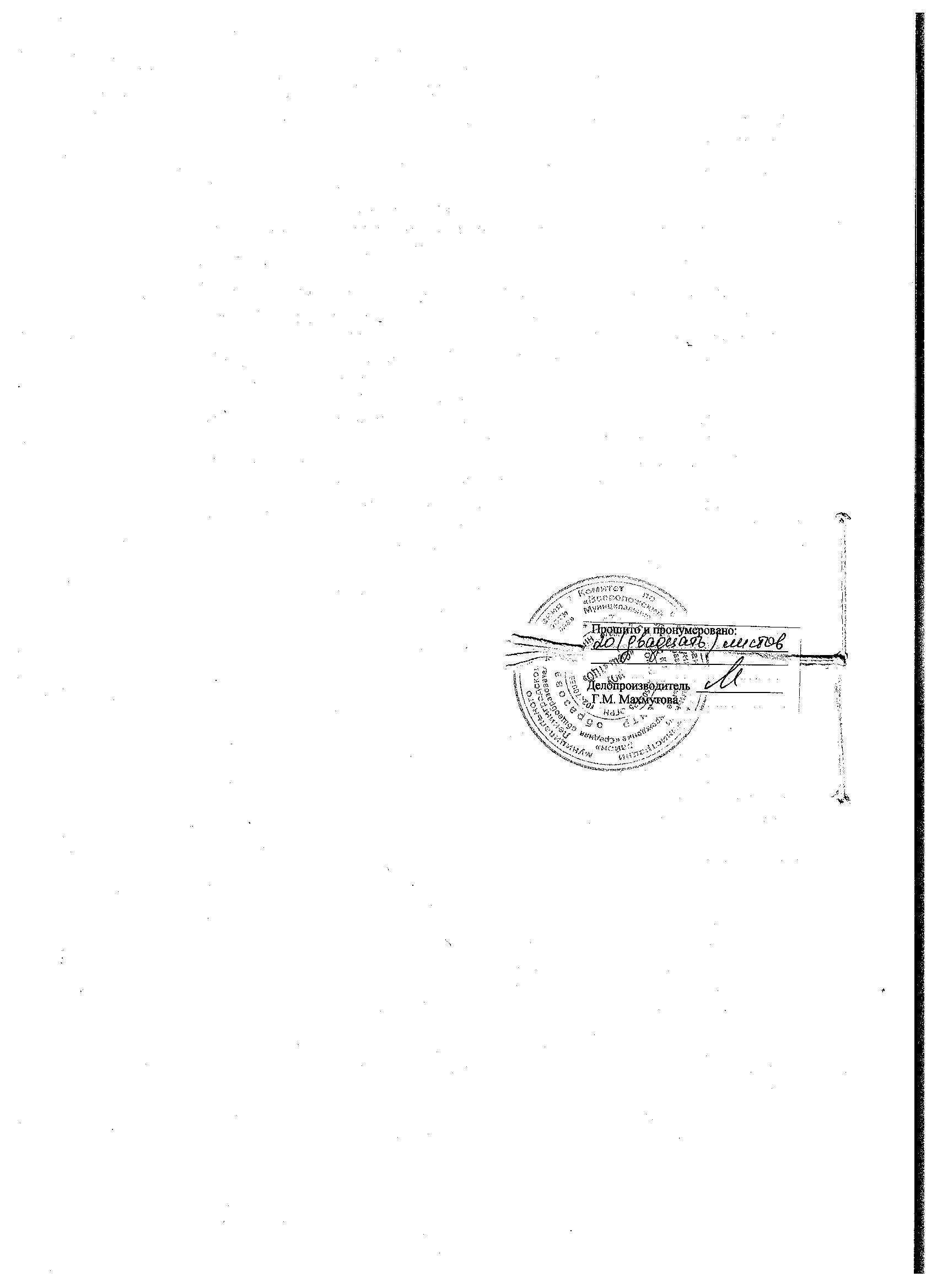                              №Разделы и темыКоличество часовКоличество часовКоличество часовФорма контроля, промежуточной аттестации                             №Разделы и темыВсегоТеорияПрактикаФорма контроля, промежуточной аттестации1.Вводное занятие.Техника безопасности при работе11Опрос2.Введение в японское декоративно - прикладное искусство33.3.Мир условных обозначений и правил16313Выставка3.1В оригами.11Выставка3.2В констуировании6153.3В квиллинге113.4В скрапбукинге8174.Оригами19316контрольное занятиевикторина4.1Модульное оригами.Базовая форма: «книжка», «треугольник», «дверь», «воздушный змей».1019контрольное занятиевикторина4.2Базовая форма: «дом»», «блинчик»927контрольное занятиевикторина5.Квиллинг204.16 выставка5.1Замкнутые формы: роллы514 выставка5.2Замкнутые формы: глаз, капля514 выставка5.3Замкнутые формы: листик, конус514 выставка5.4Открытые формы: завиток514 выставка6.Оригами927Контрольное занятие, выставка, театральная инценировка.6.1Базовая форма: «Шлем самурая»211Контрольное занятие, выставка, театральная инценировка.6.2Базовая форма: «Дверь», «воздушный змей», «книжка», «дом», «блинчик»716Контрольное занятие, выставка, театральная инценировка.                 Итого681553№Тема или раздел программыФормы занятийПриёмы и методы организации учебно-воспитательного процессаДидактическийматериал,техническоеоснащениезанятийФормы подведения итогов1.Вводное занятие.Обучение  в малых группахИнструктаж, объяснение, беседа.НаглядныепособияОпрос2.Введение в японское декоративно-прикладное искусствоРабота по исследовательским и творческим проектам в режиме наставничества.Рассказ, объяснение, показ, демонстрацияНаглядные пособия.Беседа, опрос 3.Мир условных обозначений и правил. Практическая работа. Работа по индивидуальному плану.Индивидуальные консультации. Показ, объяснение, демонстрацияНаглядные пособия. Схемы оригами, скетчи (схемы композиций).Выставка,беседа,опрос4.ОригамиРабота по индивидуальному плану.Индивидуальные консультации, занятие - соревнованиеПоказ, диалог, работа по образцу, частично-поисковая (самостоятельная работа).Наглядные пособия.Схемы оригами, трареты, скетчи Викторина, педагогическое наблюдение, опрос, беседа, выставка.5.КвиллингРабота по индивидуальному плану.Индивидуальные консультации.Наглядный(показ), практический, словесный, диалог.Наглядные пособия. Схемы для квиллингаВыставка, беседа6ОригамиРабота по индивидуальному плану.Индивидуальные консультации.Работа по образцу, показ, объяснение, демонстрация.Наглядные пособия.Схемы оригами, траретыПедагогическое наблюдение, опрос, беседа.№Разделы и ткмыКоличество часовКоличество часовКоличество часовФорма контроля, промежуточной аттестации№Разделы и ткмыВсегоТеорияПрактикаФорма контроля, промежуточной аттестации1.Вводное занятие.Техника безопасности при работе11Опрос2.Пропедевтика. Основы композиции.. 33.2.1Симметрия112.2Ассиметрия112.3Ритм113.Оригами. Апплкикация.21120Выставка3.1Базовые формы: «воздушный змей», «двойной квадрат», «рыба», «птица».»15114Выставка3.2Модульное оригами6154.Скрапбукин817.контрольное занятиеВикторинавыставка5Квиллинг615.контрольное занятиеВикторинавыставка5.1Открытые формы: веточка, барашек, английская «S»225.2Закрытые формы: Свободный ролл, стрела, полумесяц, рыбка.4146.Модульные оригами164.125.1Модульное оригами445.2Базовые формы: «двойной треугольник», «двойной квадрат», «рыба» с усложненными элементами сплющивания и вытягивания.6157.Айрис - фолдинг336.1Технология сбоки лучами.116.2Технолигия сборки по - спирали.228Оригами. Подвижные модели10198.1Базовые формы: «воздушный змей», «катамаран», «рыба»448.2Базовая форма: «двойной треугольник», «птица»312Контрольное занятие, выставка7.3Базовая форма: «дверь», «дом», «блинчик».33Итого68959№Тема или раздел программыФормы занятийПриёмы и методы организации учебно-воспитательного процессаДидактическийматериал,техническоеоснащениезанятийФормы подведения итогов1.Вводное занятие.Обучение  в малых группах.Инструктаж, объяснение, рассказ. Наглядныепособия.опрос2.Пропедевтика. Основы композиции.Работа по исследовательским и творческим проектам в режиме наставничествапоказ,практическиеметоды, показ, рассказ, демонстрацияНаглядные пособия, схемы оригами, скетчи (схемы композиции для скрапбукинга)Выставка, беседа3.ОригамиПрактическая работа. Работа по индивидуальному плану.Индивидуальные консультации.показ,практическиеметоды, показ, исследовательское моделирование.Наглядные пособия, схемы оригами Выставка, беседа, опрос.4.СкрапбукингРабота по индивидуальному плану.Индивидуальные консультацииСловесный показ, диалог, работа по образцу, частично-поисковая (самостоятельная работа), наблюдение.Наглядные пособия,  скетчи (схемы композиции для скрапбукинга).Выставка, педагогическое наблюдение, викторина, беседа5.КвиллингРабота по индивидуальному плану.Индивидуальные консультации.Наглядный(показ), практический, словесный, диалог.Наглядные пособия, схемы композиций для квиллинга.Викторина, выставка, беседа6.ОригамиПрактическая работа. Работа по индивидуальному плану.Индивидуальные консультациипоказ,практическиеметоды, диалогНаглядныепособия, схемы оригамиБеседа, выставка, опрос7.Айрис ФолдингПрактическая работа. Работа по индивидуальному плану.Индивидуальные консультацииНаглядный(показ), демонстративный,практический, словесный, диалог.Наглядныепособия, трафареты для айрис фолдинга.Выставка, беседа8ОригамиПрактическая работа. Работа по индивидуальному плану.Индивидуальные консультацииНаглядный(показ), практический, словесный, диалогНаглядныепособия, схемы оригамиБеседа, педагогическое наблюдение, опрос